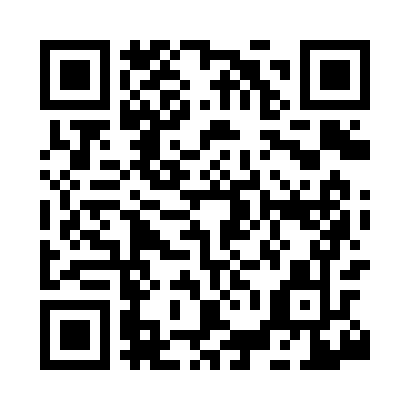 Prayer times for Woodward Brook, Minnesota, USAMon 1 Jul 2024 - Wed 31 Jul 2024High Latitude Method: Angle Based RulePrayer Calculation Method: Islamic Society of North AmericaAsar Calculation Method: ShafiPrayer times provided by https://www.salahtimes.comDateDayFajrSunriseDhuhrAsrMaghribIsha1Mon3:315:291:185:289:0711:062Tue3:315:301:195:299:0711:053Wed3:325:301:195:299:0711:054Thu3:345:311:195:299:0611:045Fri3:355:321:195:299:0611:036Sat3:365:331:195:299:0611:027Sun3:375:331:195:299:0511:018Mon3:385:341:205:299:0511:009Tue3:405:351:205:299:0410:5910Wed3:415:361:205:299:0410:5811Thu3:425:371:205:289:0310:5712Fri3:445:371:205:289:0210:5613Sat3:455:381:205:289:0210:5414Sun3:475:391:205:289:0110:5315Mon3:485:401:205:289:0010:5216Tue3:505:411:215:288:5910:5017Wed3:515:421:215:288:5910:4918Thu3:535:431:215:278:5810:4819Fri3:555:441:215:278:5710:4620Sat3:565:451:215:278:5610:4421Sun3:585:461:215:278:5510:4322Mon4:005:471:215:268:5410:4123Tue4:015:481:215:268:5310:4024Wed4:035:491:215:268:5210:3825Thu4:055:511:215:258:5110:3626Fri4:065:521:215:258:5010:3427Sat4:085:531:215:248:4810:3328Sun4:105:541:215:248:4710:3129Mon4:125:551:215:248:4610:2930Tue4:135:561:215:238:4510:2731Wed4:155:571:215:238:4310:25